Chapter 5 Activity: 
Finding God’s Guidance in the Bible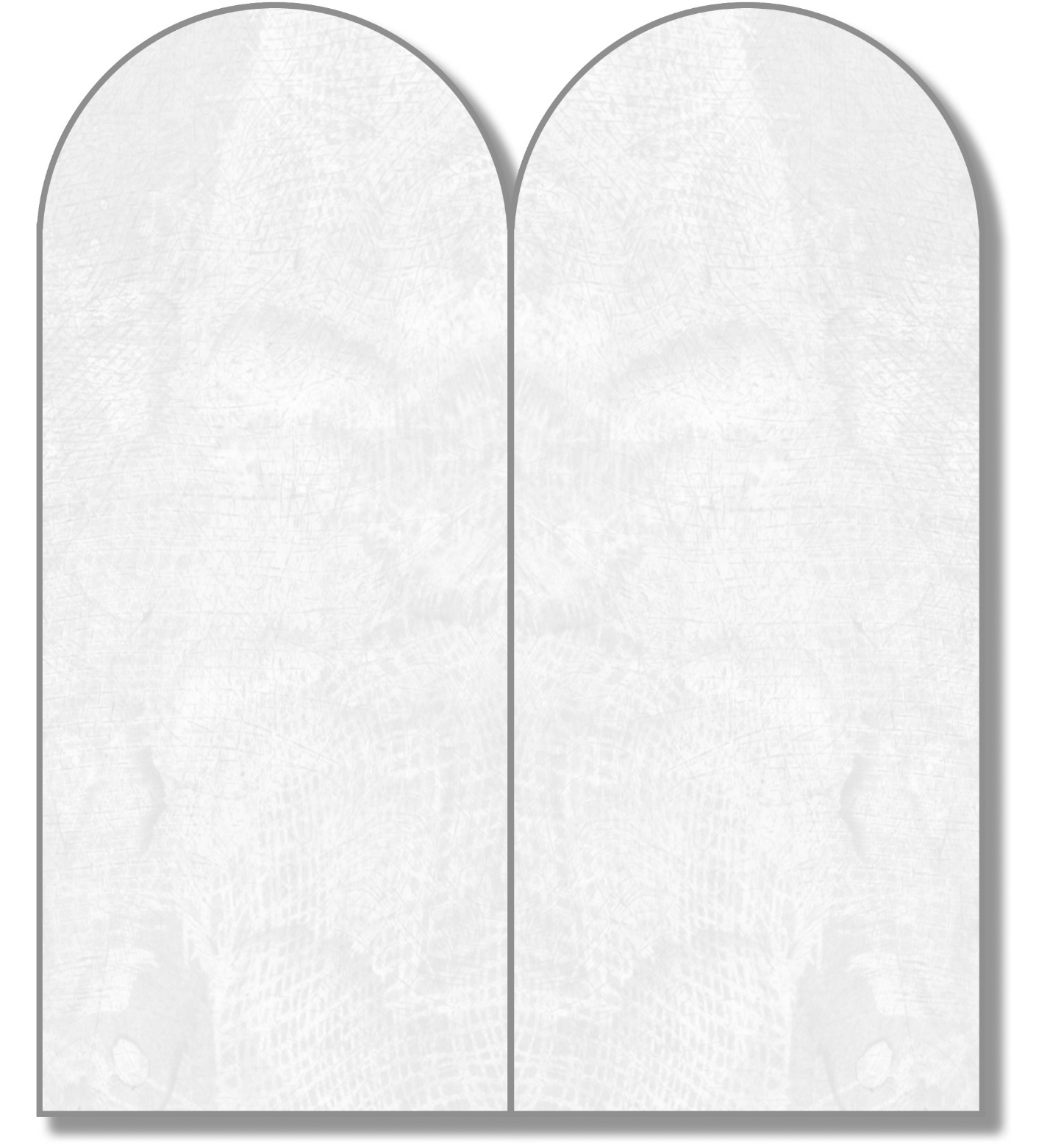 